ОБЩИНСКИ СЪВЕТ – ДУЛОВО, ОБЛ. СИЛИСТРА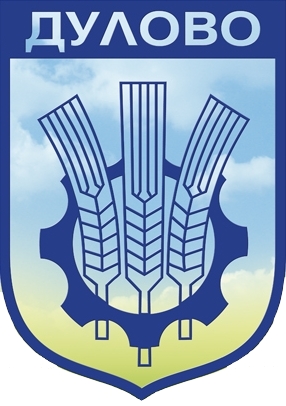 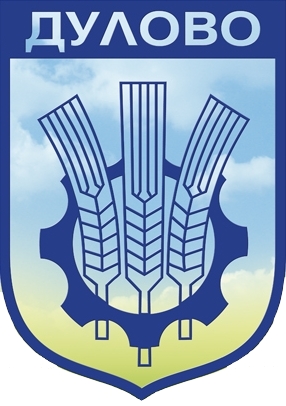 –––––––––––––––––––––––––––––––––––––––––––––––––––––––––––––––––ул. “Васил Левски” № 18                                     тел.: (0864) 2 31 00 ; Факс:(0864) 2 30 207650  Дулово				                 	       e-mail: obs_dulovo@abv.bg      Р Е Ш Е Н И Е   № 337          от  30.11.2021 година за приемане на „Програма за управление дейностите по отпадъците на Община Дулово за периода 2021-2028 г.”На основание чл.21, ал.1, т.12 и ал.2 от Закона за местното самоуправление и местната администрация и чл.52 от Закона за управление на отпадъците, Общински съвет – ДуловоРЕШИ:Приема „Програма за управление дейностите по отпадъците на Община Дулово за периода 2021-2028г.” /неразделна част от решението/.Решението е прието на заседание на Общински съвет-Дулово, проведено на 30.11.2021 година, Протокол № 28,  т.1.1. от дневния ред, по Доклад   № 395/03.11.2021г. и е подпечатано с официалния печат на Общински съвет-Дулово.Председател на Общински съвет-Дулово: ……/п/…………………..                                        /инж. Невхис Мустафа/ ОБЩИНСКИ СЪВЕТ – ДУЛОВО, ОБЛ. СИЛИСТРА–––––––––––––––––––––––––––––––––––––––––––––––––––––––––––––––––ул. “Васил Левски” № 18                                     тел.: (0864) 2 31 00 ; Факс:(0864) 2 30 207650  Дулово				                 	       e-mail: obs_dulovo@abv.bg      Р Е Ш Е Н И Е   № 338          от  30.11.2021 година за създаване на Съвет по въпросите на социалните услугив община ДуловоНа основание чл. 21, ал. 1, т. 23 и ал. 2 от Закона за местно самоуправление и местна администрация и във връзка с чл. 27 от Закона за социалните услуги, Общински съвет – ДуловоРЕШИ:Създава Съвет по въпросите на социалните услуги в Община Дулово в състав:Председател: Доротея Тотева – зам.- кмет „Хуманитарни дейности”          Членове:        Пенка Томова – гл. експерт ЖН и СП		            Йорданка Стойчева – директор Д СП		            Мариана Илиева – началник Направление „Образование”		            Стоянка Димитрова – директор на социални услуги от резидентен                                                                                                                                    ЦНСТ – 1, 2, ЗЖ за пълнолетни лица с психични 						   увреждания		            Емрах Фаик – управител на Домашен социален патронаж		            Магдалена Панева – управител на ЦОП		            Д-р Спасимир Иванов – общински съветник		            Сали Сали – общински съветникПриема Правилник за устройството и дейността на Съвета по въпросите на социалните услуги в община Дулово /неразделна част от решението/.Решението е прието на заседание на Общински съвет-Дулово, проведено на 30.11.2021 година, Протокол № 28,  т.1.2. от дневния ред, по Доклад   № 419/16.11.2021г. и е подпечатано с официалния печат на Общински съвет-Дулово.Председател на Общински съвет-Дулово: ……/п/…………………..                                        /инж. Невхис Мустафа/ ОБЩИНСКИ СЪВЕТ – ДУЛОВО, ОБЛ. СИЛИСТРА–––––––––––––––––––––––––––––––––––––––––––––––––––––––––––––––––ул. “Васил Левски” № 18                                     тел.: (0864) 2 31 00 ; Факс:(0864) 2 30 207650  Дулово				                 	       e-mail: obs_dulovo@abv.bg      Р Е Ш Е Н И Е   № 339          от  30.11.2021 година за прекратяване на прокура на „МБАЛ – Дулово“ ЕООД и назначаване на временно управляващ  до провеждане на конкурсНа основание чл. 21, ал.1 т.9 и ал.2 от ЗМСМА, чл.25, ал.1 от ТЗ, чл.137, ал.1, т.5 във вр. чл.147, ал.1 и2 от ТЗ, чл.63, ал.1 от Закона за лечебните заведения, във вр. чл.12, ал.1, т.14 от Наредба № 3 за условията и реда за упражняване правата на собственост на община Дулово в търговски дружества с общинско участие в капитала, за участието на общината в граждански дружества и сключване на договори за съвместна дейност,  Общински съвет – ДуловоРЕШИ:Оттегля упълномощаването на прокуриста на „МБАЛ – Дулово“ ЕООД с ЕИК: 118502097 – ЯНИТА КОЛЕВА АНДРЕЕВА с ЕГН: 6611278233 и прекратява Договор за търговско управление от 25.12.2020 г. на основание чл.8 от същия, като същото се доведе до знанието на лицето.Избира  за  временно   управляващ    „МБАЛ – Дулово“ ЕООД,  с  ЕИК:   118502097ЯНИТА КОЛЕВА АНДРЕЕВА, с ЕГН:6611278233 до провеждане на конкурс за избор на нов управител.Възлага на кмета на община Дулово да сключи договор за управление на „МБАЛ – Дулово“ ЕООД.Допуска предварително изпълнение на решението  на основание чл. 60, ал.1 от АПК с оглед защита на важен обществен интерес –  опазване живота и здравето на хората. Мотиви: Има се предвид, че забавянето на това оттегляне и последващите задължителни действия е обусловено от епидемиологичната обстановка в страната, продължила повече от година. За да не се допуска риск за живота на хората е необходимо  незабавно да се предприемат действия по вписване в Търговския регистър на временно управляващ дружеството. Закъснението би довело до бламиране работата на единственото общинско здравно заведение и невъзможност да се сключват договори с НЗОК и други контрагенти, както и да се обслужват пациенти. Решението е прието на заседание на Общински съвет-Дулово, проведено на 30.11.2021 година, Протокол № 28,  т.1.3. от дневния ред, по Доклад   № 408/16.11.2021г.,след проведено поименно гласуване: : общ брой -29 общински съветници; гласували-29; с 27 гласа „ЗА“, „ПРОТИВ“-няма; „ВЪЗД.СЕ“-няма,  и е подпечатано с официалния печат на Общински съвет-Дулово.Председател на Общински съвет-Дулово: ……/п/…………………..                                        /инж. Невхис Мустафа/ ОБЩИНСКИ СЪВЕТ – ДУЛОВО, ОБЛ. СИЛИСТРА–––––––––––––––––––––––––––––––––––––––––––––––––––––––––––––––––ул. “Васил Левски” № 18                                     тел.: (0864) 2 31 00 ; Факс:(0864) 2 30 207650  Дулово				                 	       e-mail: obs_dulovo@abv.bg      Р Е Ш Е Н И Е   № 340          от  30.11.2021 година за откриване процедура за провеждане на конкурс за възлагане управлението на „МБАЛ Дулово” ЕООД, гр. ДуловоНа основание чл. 21, ал.1 т.9 от ЗМСМА, чл.21 от Закона за публичните предприятия, чл.65 и чл.68 от Правилника за прилагане на закона за публичните предприятия, чл.2, чл.3, чл.4, чл.5 и чл.6 от Наредба № 9/26.06.2000г. за условията и реда за провеждане на конкурси за възлагане управлението на лечебни заведения, с цел избор на управител на „МБАЛ – Дулово“  ЕООД,   Общински съвет – ДуловоРЕШИ:Открива процедура за провеждане на конкурс за възлагане управлението на „МБАЛ - Дулово” ЕООД, гр. Дулово, при следните условия: I. Изисквания към кандидатите: 1. Кандидатите за заемане на длъжността Управител на лечебното заведение следва да 
отговарят на изискванията на чл.4 от Наредба № 9 от 26.06.2000г. за условията и реда 
за провеждане на конкурси за възлагане управлението на лечебни заведения, както и на 
изискванията на Закона за публичните предприятия, а именно: 1.1. Да са лица с образователно-квалификационна степен "магистър" по медицина, 
съответно дентална медицина, и с квалификация по здравен мениджмънт или лице с 
образователно - квалификационна степен "магистър" по икономика и управление и с 
придобита образователна и/или научна степен, специалност или преминато обучение за 
повишаване на квалификацията по чл. 43 от Закона за висшето образование в областта 
на здравния мениджмънт. 2. Да са български граждани или граждани на Европейския съюз, на държава - страна 
по Споразумението за Европейското икономическо пространство, или на Конфедерация 
Швейцария 3. Да имат завършено висше образование; 4. Да имат най-малко пет години трудов стаж като лекар, съответно лекар по дентална медицина, или икономист; кандидатите, притежаващи образователно-квалификационна степен "магистър" по медицина, съответно дентална медицина, да имат придобита специалност;5. Да не са поставени под запрещение; 6. Да не са осъждани за умишлено престъпление от общ характер; 7. Да не са лишени от правото да заемат съответната длъжност; 													18. Да не са обявени в несъстоятелност като едноличен търговец или неограничено 
отговорен съдружник в търговско дружество, обявено в несъстоятелност, ако са 
останали неудовлетворени кредитори; 9. Да не са били членове на управителен или контролен орган на дружество, 
съответно кооперация, прекратени поради несъстоятелност през последните две години 
преди назначаването, ако са останали неудовлетворени кредитори; 10. Да не е съпруг/съпруга или лице във фактическо съжителство, роднина по права 
линия, по съребрена линия - до четвърта степен включително, и по сватовство - до 
втора степен включително, на управител или член на колективен орган за управление и 
контрол на същото публично предприятие; 11. Да не заема висша публична длъжност по чл. 6, ал. 1, т. 1 - 38 и 41 - 45 от Закона 
за противодействие на корупцията и за отнемане на незаконно придобитото имущество, 
не е член на политически кабинет и секретар на община; 12. Да не извършва търговски сделки от свое или от чуждо име;13. Да не е съдружник в събирателни, в командитни дружества и в дружества с 
ограничена отговорност; 14. Да не е управител или член на изпълнителен или контролен орган на друго 
публично предприятие; 
II. Необходими документи: 1. Заявление за участие в конкурса по образец - Приложение № 1; 2. Автобиография – европейски формат; 3.Собственоръчно заверени четливи ксерокопия от документи за придобито образование, квалификация и специалност;* Квалификация по „Здравен мениджмънт”се удостоверява с документите посочени в Параграф 3 от Заключителните разпоредби на Наредба №9/26.06.2000год.4.Собственоръчно заверени четливи ксерокопия на Документи удостоверяващи наличието на изискуемия стаж; 5.Декларация по образец – Приложение 2; 6. Медицинско свидетелство за работа, удостоверяващо възможността за 
заемане на длъжността и свидетелство от психодиспансер, че лицето не се води на 
отчет; 
7. Програма за развитието и дейността на ''МБАЛ – Дулово“ ЕООД за 
тригодишен период с обем до 40/четиридесет/ машинописни страници изготвена в 
три екземпляра. * Комисията има право да извършва проверки за истинността на 
декларираните обстоятелства и предоставените документи. III. Определя следната тема за събеседването: „Място и роля на ''МБАЛ – 
Дулово'' ЕООД в предоставянето на здравни услуги в региона, повишаване 
качеството на медицинско обслужване, финансова политика, бъдещо развитие.“ 

IV. Място, срок  и условия за подаване на документите: 1. Заявленията за участие в конкурса, заедно с необходимите документи се 
подават в стая № 3, ет.№ 1 в административната сградата на Община Дулово, ул.”Васил Левски” №18, гр. Дулово. За постъпилите заявление се води регистър; 2. За участие в конкурса се подава заявление, към което се прилагат два отделни 
плика, както следва: - плик № 1 съдържа необходимите документи, удостоверяващи съответствието на кандидатите с изискванията за участие; -  плик № 2 съдържащ писмената разработка. 3. Пликовете по т.1 и т.2 се поставят в един общ запечатан плик, а заявленията се завеждат в специален регистър по реда на тяхното постъпване.													2 4.Подаването на документите се завежда в специален регистър по реда на постъпването им, за което се издава удостоверение, в което се посочва името на кандидата, името на 
подателя, датата и часът на приемането на документите и длъжността, за която 
кандидатства. При явяване пред комисията всеки кандидат представя освен документ за 
самоличност и издаденото му удостоверение. 5.Срок за подаване на документите: 30 дни – от първия работен ден, 
от публикуване на обявата в сайта на община Дулово www.dulovo.bg, както и на таблото за обявите в сградата на общинската администрация. Срокът от 30 дни започва да тече от следващия ден от публикацията на обявата и изтича в края на последния работен ден. Когато последният ден от срока е неприсъствен, срокът свършва в първия следващ присъствен ден. 6.Дата, час и място на провеждане на конкурса: Конкурсът ще се проведе в зала № 13 на Община Дулово на следващия 
работен ден, след изтичане на срока за подаване на документи. Начало 11:00 часа, като 
може да продължи на следващия работен ден при необходимост. V. Етапи за провеждане на конкурс за възлагане на управлението на 
''МБАЛ – Дулово'' ЕООД: Конкурсът се провежда на три етапа:                                 1.Проверка на съответствието на представените документи с предварително обявените изисквания. 2.Представяне от кандидатите на програма за развитието и дейността на лечебното 
заведение за тригодишен период; 3.Събеседване с кандидатите при пълно спазване на противоепидемичните мерки.VI. Място и срок за получаване на информация и документи за лечебното заведение и темите за събеседване: ''МБАЛ – Дулово'' ЕООД,  предоставя на кандидатите за участие в конкурса документи относно структурата, бюджета, числеността и щатното разписание на персонала в еднодневен срок от отправеното писмено искане, 
придружено с декларация от кандидата, че информацията му е нужна за целите на 
обявения с настоящето решение конкурс, както и с текст, че получените данни няма да 
бъдат използвани за други цели. Искането и приложенията към него, както и 
получаването на документите ще се извършва в счетоводството на ''МБАЛ – Дулово'' ЕООД,   гр. Дулово, ул.“Розова долина“ №37, ет.3.VII. Назначава комисия за организиране и провеждане на конкурс за възлагане управлението на „МБАЛ Дулово“ ЕООД гр. Дулово в състав: 
Председател: д-р Спасимир Дечев Иванов – общински съветник, председател на Постоянна комисия по здравеопазване и социална политика (магистър медицина);      Секретар:  Джюнеид Севджан Вахид - общински съветник от Общински съвет - Дулово     Членове: 1. Йордан Минчев Йорданов – правоспособен юрист;                      2. Представител на РЗИ Силистра;                      3. д-р Любомир Минков Минков – общ. съветник /магистър по медицина/ 
Със задача: Да организира приемането на документите, подготовката и провеждането 
на конкурса, съгласно критериите за оценка/при условията на Наредба №9 от 
26.06.2000 за условията и реда за провеждане на конкурси за възлагане управлението на 
лечебни заведения по закона за лечебните заведения и съгласно приетите правила/. Да 
изготви и предостави на кандидатите информация относно темите предмет на 
събеседването, да разгледа постъпилите заявления, да оцени концепцията и да проведе 
събеседване с кандидатите, да предложи за одобрение на Общински съвет Дулово 
кандидата спечелил конкурса и класирането по ред на следващите участници.3Преди започване на работата си комисията приема правила за работа. На членовете на 
комисията да се изплати възнаграждение в размер на 60.00/шестдесет/ лева, с 
изключение на тези по чл.5, ал.2 от Наредба №9 от 26.06.2000 за условията и реда за 
провеждане на конкурси за възлагане управлението на лечебни заведения по закона за 
лечебните заведения.VIII. Критерии за оценяване и класиране: В деня, определен за провеждане на конкурса, комисията отваря пликовете по реда на тяхното постъпване в присъствието на явилите се кандидати, подали заявление за участие. Пликът с разработката се отваря, ако заявлението и документите на кандидата отговарят на предварителните изисквания, определени с настоящото решение. До събеседването се допускат кандидати, получили оценка на разработката не по-ниска от мн. добър 4,50. 1. Оценката се формира въз основа на следните критерии: 1.1.съответствие на проекта с нормативната уредба; 1.2. съответствие на формулираните цели и задачи с вида на лечебното заведение и с 
предмета на дейност; 1.3. анализ на здравно-демографски и здравно-икономически показатели; 1.4.съответствие на разработения проект с обективното състояние на лечебното 
заведение; 1.5. логическа структура на разработката; 1.6. степен на практическо прилагане на придобитите теоретични познания. 2. Оценката от проведеното събеседване се формира въз основа на следните 
критерии: 2.1. обосновано представяне на приоритетите и задачите на лечебното заведение; 2.2. степен на познаване на нормативната уредба; 2.3.способност да се планират и взимат управленски решения;2.4.административни умения, професионални и делови качества;2.5. комуникативни способности и организационни способности; 2.6. способност за обективни преценки и представяне на адекватно разрешение на 
конкретен проблем; 
3. Оценката по т.1 и оценката от проведеното събеседване с кандидатите се 
формира по шестобалната система, като най-високата оценка е отличен 6 при точност 
на оценката 0,25. Оценките на комисията се формират като средноаритметично от 
оценките, поставени от всеки член на комисията за всеки от критериите. Класират се 
кандидатите, получили средноаритметична оценка от разработката и от проведеното 
събеседване не по-ниска от мн. добър 4,50.IХ. Възлага на Кмета на Община Дулово да извърши всички необходими законови действия по изпълнение на решението. Решението е прието на заседание на Общински съвет-Дулово, проведено на 30.11.2021 година, Протокол № 28,  т.1.4. от дневния ред, по Доклад   № 421/17.11.2021г. и е подпечатано с официалния печат на Общински съвет-Дулово.Председател на Общински съвет-Дулово: ………/п/………………..                                        /инж. Невхис Мустафа/ 4ОБЩИНСКИ СЪВЕТ – ДУЛОВО, ОБЛ. СИЛИСТРА–––––––––––––––––––––––––––––––––––––––––––––––––––––––––––––––––ул. “Васил Левски” № 18                                     тел.: (0864) 2 31 00 ; Факс:(0864) 2 30 207650  Дулово				                 	       e-mail: obs_dulovo@abv.bg      Р Е Ш Е Н И Е   № 341          от  30.11.2021 година за предоставяне на общински имоти с начин  на  трайно ползване – полски пътища, съгласно Закона за собствеността и ползване на земеделските земи за стопанската  2021- 2022 годинаНа основание   чл.21, ал.1, т.8 и ал.2 от Закона за местното самоуправление и местната администрация и чл. 37в, ал. 16  от Закона за собствеността и ползването на земеделските земи, Общински съвет – ДуловоРЕШИ:Дава съгласие да се предоставят за ползване общински имоти с начин на трайно ползване -  полски пътища на ползватели, участници в споразумението за създаване на масив за ползване, с площ подробно описани в списък на имотите, издаден от директора на ОД „Земеделие” гр. Силистра, по чл.37в, ал.4 от ЗСПЗЗ за землища в община Дулово.   Договорите да се сключат след заплащането на наемната цена за декар в размер на средното годишно рентно плащане за отглеждане  на едногодишни полски култури за съответното землище на общината,  определени  от Областна дирекция „Земеделие”  гр. Силистра.Възлага на кмета на Община Дулово да извърши последващите съгласно закона действия по изпълнение на решението.Решението е прието на заседание на Общински съвет-Дулово, проведено на 30.11.2021 година, Протокол № 28,  т.1.5. от дневния ред, по Доклад   № 377/25.10.2021г. и е подпечатано с официалния печат на Общински съвет-Дулово.Председател на Общински съвет-Дулово: ……/п/…………………..                                        /инж. Невхис Мустафа/ ОБЩИНСКИ СЪВЕТ – ДУЛОВО, ОБЛ. СИЛИСТРА–––––––––––––––––––––––––––––––––––––––––––––––––––––––––––––––––ул. “Васил Левски” № 18                                     тел.: (0864) 2 31 00 ; Факс:(0864) 2 30 207650  Дулово				                 	       e-mail: obs_dulovo@abv.bg      Р Е Ш Е Н И Е   № 342          от  30.11.2021 година за разпореждане с имоти - частна общинска собственост  порегулационния план с. Колобър На основание  чл. 21, ал. 1, т. 8 от Закона за местното самоуправление и местната администрация, чл. 35, ал. 1 от Закона за общинската собственост, Общински съвет – ДуловоРЕШИ:I. Дава съгласие да се извърши продажба чрез публичен явен търг на следните недвижими имоти:	1. Урегулиран поземлен имот II - жилищен (втори жилищен), кв. 17 (седемнадесети), с площ 1599, 94 (хиляда петстотин деветдесет и девет цяло деветдесет и четири) кв.м. по регулационния план на с. Колобър, одобрен със Заповед № 5173/20.09.1955 г., описан в Акт за частна общинска собственост № 1553/22.04.2016 г., вписан в Службата по вписванията с вх. рег. № 685/22.04.2016 г., акт № 83, том 3, при пазарна цена в размер на 3 182, 28 лв. без ДДС (три хиляди сто осемдесет и два лева и двадесет и осем стотинки) без ДДС, стъпка за наддаване 318,23 лв., депозит за участие в търга 318,23 лв., при данъчна оценка от 2 879,90 лв. (две хиляди осемстотин седемдесет и девет лева и деветдесет стотинки).2. Урегулиран поземлен имот III - жилищен (трети жилищен), кв. 17 (седемнадесети), с площ 1599, 94 (хиляда петстотин деветдесет и девет цяло деветдесет и четири) кв.м. по регулационния план на с. Колобър, одобрен със Заповед № 5173/20.09.1955 г., описан в Акт за частна общинска собственост № 1554/22.04.2016 г., вписан в Службата по вписванията с вх. рег. № 686/22.04.2016 г., акт № 87, том 3, при пазарна цена в размер на 3 182,28 лв. (три хиляди сто осемдесет и два лева и двадесет и осем стотинки) без ДДС, стъпка за наддаване 318,23 лв., депозит за участие в търга 318,23 лв., при данъчна оценка от 2 879,90 лв. (две хиляди осемстотин седемдесет и девет лева и деветдесет стотинки).II. На основание чл. 41, ал. 2 от Закона за общинската собственост приема  пазарните цени на имотите, описани в  т. I.III. Възлага на кмета на Община Дулово да извърши съответните процедурни действия по разпореждане с имотите.Решението е прието на заседание на Общински съвет-Дулово, проведено на 30.11.2021 година, Протокол № 28,  т.1.6. от дневния ред, по Доклад   № 392/02.10.2021г. и е подпечатано с официалния печат на Общински съвет-Дулово.Председател на Общински съвет-Дулово: ……/п/…………………..                                        /инж. Невхис Мустафа/ ОБЩИНСКИ СЪВЕТ – ДУЛОВО, ОБЛ. СИЛИСТРА–––––––––––––––––––––––––––––––––––––––––––––––––––––––––––––––––ул. “Васил Левски” № 18                                     тел.: (0864) 2 31 00 ; Факс:(0864) 2 30 207650  Дулово				                 	       e-mail: obs_dulovo@abv.bg      Р Е Ш Е Н И Е   № 343          от 30.11.2021 година за разпореждане с имот - частна общинска собственост  покадастралната карта и кадастралните регистри  на гр. ДуловоНа основание  чл. 21, ал. 1, т. 8 от Закона за местното самоуправление и местната администрация, чл. 35, ал. 3 от Закона за общинската собственост и чл. 30, ал. 1 от Наредба № 2 за реда на придобиване, управление и разпореждане с общинското имущество, Общински съвет – ДуловоРЕШИ:Дава съгласие да се извърши продажба на поземлен имот с идентификатор 24030.501.1441 (две, четири, нула, три, нула, точка, пет, нула, едно, точка, едно, четири, четири, едно) по кадастралната карта и кадастралните регистри на гр. Дулово, одобрени със Заповед РД-18-51/31.08.2007 г. на ИД на АГКК, с площ от 515 (петстотин и петнадесет) кв.м., с трайно предназначение на територията: урбанизирана, начин на трайно ползване: ниско застрояване (до 10 м), предишен идентификатор: няма, номер по предходен план: 1441, квартал 58, парцел 22, застроен при ОПС, описан в Акт за частна общинска собственост № 1823/25.10.2021 г., вписан в Служба по вписванията с вх. рег. № 1435/25.10.2021 г., акт № 67, том 6, при пазарна цена в размер на 4 439, 50 лв. (четири хиляди четиристотин тридесет и девет лева и петдесет стотинки) без ДДС и данъчна оценка в размер на 4 207, 60 лв. (четири хиляди двеста и седем лева и шестдесет стотинки) на собственика на законно построените сгради – Кирил Миленов Долапчиев.На основание чл. 41, ал. 2 от Закона за общинската собственост приема  пазарната цена на имота, описана в  т. 1.Възлага на кмета на Община Дулово да извърши съответните процедурни действия по разпореждане с имота.Решението е прието на заседание на Общински съвет-Дулово, проведено на 30.11.2021 година, Протокол № 28,  т.1.7. от дневния ред, по Доклад   № 393/02.10.2021г. и е подпечатано с официалния печат на Общински съвет-Дулово.Председател на Общински съвет-Дулово: ………/п/………………..                                        /инж. Невхис Мустафа/ ОБЩИНСКИ СЪВЕТ – ДУЛОВО, ОБЛ. СИЛИСТРА–––––––––––––––––––––––––––––––––––––––––––––––––––––––––––––––––ул. “Васил Левски” № 18                                     тел.: (0864) 2 31 00 ; Факс:(0864) 2 30 207650  Дулово				                 	       e-mail: obs_dulovo@abv.bg      Р Е Ш Е Н И Е   № 344          от 30.11.2021 година за разпореждане с имоти - частна общинска собственост  в землища нас. Секулово, с. Колобър, с. Раздел и с. Черник, община Дулово, областСилистра, чрез продажба по реда на чл. 22а от Закон за насърчаване на инвестициитеНа основание  чл. 21, ал.1 т.8 от Закон за местното самоуправление и местната администрация, чл. 35, ал. 4, т.2 от Закон за общинската собственост, чл.22а, ал.1, т.2 и във връзка с чл.22а, ал.2 от Закон за насърчаване на инвестициите, и чл.28, ал.1 т.1 от Наредба № 2 за реда на придобиване, управление и разпореждане с общинско имущество, Общински съвет – ДуловоРЕШИ:Не приема проекта за решение по Докладна записка с вх. № 380/25.10.2021г. от д-р Юксел Ахмед -  кмет на община Дулово, относно разпореждане с имоти – частна общинска собственост  в землища на с. Секулово, с. Колобър, с. Раздел и с. Черник, община Дулово, област Силистра, чрез продажба по реда на чл. 22а от Закон за насърчаване на инвестициите, поради недостигане на необходимия брой гласове /мнозинство повече от половината от общия брой на съветниците/.Решението е прието на заседание на Общински съвет-Дулово, проведено на 30.11.2021 година, Протокол № 28,  т.1.8. от дневния ред, по Доклад   № 380/25.10.2021г. и е подпечатано с официалния печат на Общински съвет-Дулово.Председател на Общински съвет-Дулово: ……/п/…………………..                                        /инж. Невхис Мустафа/ ОБЩИНСКИ СЪВЕТ – ДУЛОВО, ОБЛ. СИЛИСТРА–––––––––––––––––––––––––––––––––––––––––––––––––––––––––––––––––ул. “Васил Левски” № 18                                     тел.: (0864) 2 31 00 ; Факс:(0864) 2 30 207650  Дулово				                 	       e-mail: obs_dulovo@abv.bg      Р Е Ш Е Н И Е   № 345          от 30.11.2021 година за разпореждане с имот - частна общинска собственост  покадастралната карта и кадастралните регистри  на гр. ДуловоНа основание  чл. 21, ал. 1, т. 8 от Закона за местното самоуправление и местната администрация, чл. 35, ал. 3 от Закона за общинската собственост и чл. 30, ал. 1 от Наредба № 2 за реда на придобиване, управление и разпореждане с общинското имущество, Общински съвет – ДуловоРЕШИ:Дава съгласие да се извърши продажба на поземлен имот с идентификатор 24030.501.1878 (две, четири, нула, три, нула, точка, пет, нула, едно, точка, едно, осем, седем, осем) по кадастралната карта и кадастралните регистри на гр. Дулово, одобрени със Заповед РД-18-51/31.08.2007 г. на ИД на АГКК, с площ от 287 (двеста осемдесет и седем) кв.м., с трайно предназначение на територията: земеделска, начин на трайно ползване: ниско застрояване (до 10 м), категория на земята: 3, предишен идентификатор: няма, номер по предходен план: 005464, описан в Акт за частна общинска собственост № 1827/02.11.2021 г., вписан в Служба по вписванията с вх. рег. № 1483/02.11.2021 г., акт № 99, том 6, при пазарна цена в размер на 2 502,00 лв. (две хиляди петстотин и два лева и нула стотинки) без ДДС и данъчна оценка в размер на 937,90 лв. (деветстотин тридесет и седем лева и деветдесет стотинки) на собственика на законно построените сгради – Дуду Сами Ализира.На основание чл. 41, ал. 2 от Закона за общинската собственост приема  пазарната цена на имота, описана в  т. 1.Възлага на кмета на Община Дулово да извърши съответните процедурни действия по разпореждане с имота.Решението е прието на заседание на Общински съвет-Дулово, проведено на 30.11.2021 година, Протокол № 28,  т.1.9. от дневния ред, по Доклад   № 401/11.11.2021г. и е подпечатано с официалния печат на Общински съвет-Дулово.Председател на Общински съвет-Дулово: ……/п/…………………..                                        /инж. Невхис Мустафа/ ОБЩИНСКИ СЪВЕТ – ДУЛОВО, ОБЛ. СИЛИСТРА–––––––––––––––––––––––––––––––––––––––––––––––––––––––––––––––––ул. “Васил Левски” № 18                                     тел.: (0864) 2 31 00 ; Факс:(0864) 2 30 207650  Дулово				                 	       e-mail: obs_dulovo@abv.bg      Р Е Ш Е Н И Е   № 346          от 30.11.2021 година за разпореждане с имот - частна общинска собственост  порегулационния план с. Боил На основание  чл. 21, ал. 1, т. 8 от Закона за местното самоуправление и местната администрация, чл. 35, ал. 1 от Закона за общинската собственост, Общински съвет – ДуловоРЕШИ:Дава съгласие да се извърши продажба чрез публичен явен търг на  недвижим имот:- Урегулиран поземлен имот VI – общ. (шести общински), кв. 25 (двадесет и пети), с площ 1280 (хиляда двеста и осемдесет) кв.м. по регулационния план на с. Боил, одобрен със Заповед № 1929/16.07.1969 г., незастроен, предназначен за ниско етажно жилищно застрояване, описан в Акт за частна общинска собственост № 1826/28.10.2021 г., вписан в Службата по вписванията с вх. рег. № 1467/29.10.2021 г., акт № 85, том 6, и.п. 36952, при пазарна цена в размер на 5 177,60 лв. (пет хиляди сто седемдесет и седем лева и шестдесет стотинки) без ДДС, стъпка за наддаване 517,76 лв., депозит за участие в търга 517,76 лв., при данъчна оценка от 4 788,50 лв. (четири хиляди седемстотин осемдесет и осем лева и петдесет стотинки).На основание чл. 41, ал. 2 от Закона за общинската собственост приема  пазарната цена на имота, описани в  т. 1.Възлага на кмета на Община Дулово да извърши съответните процедурни действия по разпореждане с имота.Решението е прието на заседание на Общински съвет-Дулово, проведено на 30.11.2021 година, Протокол № 28,  т.1.10. от дневния ред, по Доклад   № 403/11.11.2021г. и е подпечатано с официалния печат на Общински съвет-Дулово.Председател на Общински съвет-Дулово: ……/п/…………………..                                        /инж. Невхис Мустафа/ ОБЩИНСКИ СЪВЕТ – ДУЛОВО, ОБЛ. СИЛИСТРА–––––––––––––––––––––––––––––––––––––––––––––––––––––––––––––––––ул. “Васил Левски” № 18                                     тел.: (0864) 2 31 00 ; Факс:(0864) 2 30 207650  Дулово				                 	       e-mail: obs_dulovo@abv.bg      Р Е Ш Е Н И Е   № 347          от 30.11.2021 година за разпореждане с имот - частна общинска собственост  в землището на с. Окорш На основание  чл. 21, ал. 1, т. 8 от Закона за местното самоуправление и местната администрация, чл. 35, ал. 1 от Закона за общинската собственост и  чл.29, ал.1 от Наредба № 2 за реда на придобиване, управление и разпореждане с общинското имущество, Общински съвет – Дулово РЕШИ:Актуализира Годишната програма за управление и разпореждане с    имоти общинска собственост за 2021г., като я допълва с имот частна общинска собственост: ПИ №53494.94.271 по КККР на село Окорш, с площ от 12104 кв.м., с трайно предназначение на територията – земеделска, НТП – нива, с построена едноетажна сграда със застроена площ от 141 кв.м. с идентификатор №53494.94.271.1, описани в АЧОС №5990/01.10.2021г., вписан в Служба по вписванията с вх. рег. №1303/04.10.2021г., акт №191.Дава съгласие да се извърши продажба чрез публичен явен търг на недвижим имот:	ПИ №53494.94.271 по КККР на с. Окорш, с площ от 12104 кв.м., с трайно предназначение на територията – земеделска, НТП – нива, с построена едноетажна сграда със застроена площ от 141 кв.м. с идентификатор №53494.94.271.1, описани в АЧОС №5990/01.10.2021г., вписан в Служба по вписванията с вх. рег. №1303/04.10.2021г., акт №191, при пазарна цена в размер на 19 400,00 лв. /деветнадесет хиляди и четиристотин лева/ без ДДС, стъпка за наддаване 1 940,00 лв. (хиляда деветстотин и четиридесет лева) и данъчна оценка в размер на 5 530,50 лв. /пет хиляди петстотин и тридесет лева и петдесет стотинки/.На основание чл.41, ал.2 от Закона за общинската собственост приема  пазарната цена на имота, описана в  т. 2.Възлага на кмета на Община Дулово да извърши съответните процедурни действия по разпореждане с имота.Решението е прието на заседание на Общински съвет-Дулово, проведено на 30.11.2021 година, Протокол № 28,  т.1.11. от дневния ред, по Доклад   № 407/16.11.2021г. и е подпечатано с официалния печат на Общински съвет-Дулово.Председател на Общински съвет-Дулово: ……/п/…………………..                                        /инж. Невхис Мустафа/ ОБЩИНСКИ СЪВЕТ – ДУЛОВО, ОБЛ. СИЛИСТРА–––––––––––––––––––––––––––––––––––––––––––––––––––––––––––––––––ул. “Васил Левски” № 18                                     тел.: (0864) 2 31 00 ; Факс:(0864) 2 30 207650  Дулово				                 	       e-mail: obs_dulovo@abv.bg      Р Е Ш Е Н И Е   № 348          от 30.11.2021 година за прекратяване на съсобственост чрез продажба на имот - частна общинска собственост  по регулационния план на с. БоилНа основание  чл. 21, ал. 1, т. 8 от Закона за местното самоуправление и местната администрация, чл. 36, ал. 1, т. 2 от Закона за общинската собственост и чл. 33, ал. 1, т. 2 от Наредба № 2 за реда на придобиване, управление и разпореждане с общинското имущество, Общински съвет – Дулово РЕШИ:Дава съгласие да се прекрати съсобствеността чрез продажба на 160 (сто и шестдесет) кв.м. ид. ч. частна общинска собственост от урегулиран поземлен имот VII – 136 (седми с планоснимачен номер сто тридесет и шест), кв. 25 (квартал двадесет и пети) по регулационния план на с. Боил, одобрен със Заповед № 1929/16.07.1969 г., целият с площ от 1200 кв.м., описан в Акт за частна общинска собственост № 1824/27.10.2021 г., вписан в Служба по вписванията с вх. рег. № 1456/27.10.2021 г., акт № 79, том 6, при пазарна цена в размер на 689, 20 лв. (шестстотин осемдесет и девет лева и двадесет стотинки) без ДДС, при данъчна оценка в размер на 653,60 лв. (шестстотин петдесет и три лева и шестдесет стотинки) на съсобственика – Айлин Месру Ахмед - Байрам.На основание чл. 41, ал. 2 от Закона за общинската собственост приема  пазарната цена на имота, описана в  т. 2.Възлага на кмета на Община Дулово да извърши съответните процедурни действия по разпореждане с имота.Решението е прието на заседание на Общински съвет-Дулово, проведено на 30.11.2021 година, Протокол № 28,  т.1.12. от дневния ред, по Доклад   № 402/11.11.2021г. и е подпечатано с официалния печат на Общински съвет-Дулово.Председател на Общински съвет-Дулово: ……/п/…………………..                                        /инж. Невхис Мустафа/ ОБЩИНСКИ СЪВЕТ – ДУЛОВО, ОБЛ. СИЛИСТРА–––––––––––––––––––––––––––––––––––––––––––––––––––––––––––––––––ул. “Васил Левски” № 18                                     тел.: (0864) 2 31 00 ; Факс:(0864) 2 30 207650  Дулово				                 	       e-mail: obs_dulovo@abv.bg      Р Е Ш Е Н И Е   № 349          от 30.11.2021 година за одобряване на задание за проектиране и допускане изработване на проект за изменение на кадастрален план (КП), изменение на подробен устройствен план – план за регулация (ИПУП-ПР) за УПИ V-44, кв. 3 по плана на с. Яребица и изменение на уличната регулация от ос.т. 124 до новосъздадена ос.т. 124аНа основание  чл. 21, ал. 1, т. 11 от Закона за местното самоуправление и местната администрация, чл. 134, ал. 1, т. 1 и чл. 134, ал. 2, т. 2 от ЗУТ във вр. с чл. 135 от ЗУТ,  Общински съвет – Дулово РЕШИ:Одобрява задание за проектиране и допуска изработване на проект за изменение на кадастрален план (КП), изменение на подробен устройствен план – план за регулация (ИПУП-ПР) за УПИ V-44, кв. 3 по плана на с. Яребица и изменение на уличната регулация от ос.т. 124 до новосъздадена ос.т. 124а, с цел актуализиране на кадастралната основа и образуване на един нов УПИ, чиито регулационни линии съвпадат с имотните.На основание чл. 135, ал. 7 от ЗУТ настоящото решение да бъде разгласено с обявление по реда на чл. 124б, ал. 2 от ЗУТ, поставено на подходящо място в сградата на Общината и в интернет страницата на Община Дулово.Решението е прието на заседание на Общински съвет-Дулово, проведено на 30.11.2021 година, Протокол № 28,  т.1.13. от дневния ред, по Доклад   № 394/02.11.2021г. и е подпечатано с официалния печат на Общински съвет-Дулово.Председател на Общински съвет-Дулово: ……/п/…………………..                                        /инж. Невхис Мустафа/ ОБЩИНСКИ СЪВЕТ – ДУЛОВО, ОБЛ. СИЛИСТРА–––––––––––––––––––––––––––––––––––––––––––––––––––––––––––––––––ул. “Васил Левски” № 18                                     тел.: (0864) 2 31 00 ; Факс:(0864) 2 30 207650  Дулово				                 	       e-mail: obs_dulovo@abv.bg      Р Е Ш Е Н И Е   № 350          от 30.11.2021 година за извършване на вътрешно компенсирани промени в бюджета наОбщина Дулово за 2021г.На основание  чл.21, ал.1, т.6 от ЗМСМА, чл.124, ал. ал. 1 и 2 от Закона за публичните финанси и Наредба № 18 за условията и реда за съставяне на бюджетната прогноза за местните дейности за следващите три години, за съставяне, приемане, изпълнение и  отчитане на общинския бюджет,  Общински съвет – Дулово РЕШИ:Приема извършване на вътрешно компенсирани промени между параграфи и дейности по плана на разхода в бюджета на Община Дулово за 2021г., както следва:Решението е прието на заседание на Общински съвет-Дулово, проведено на 30.11.2021 година, Протокол № 28,  т.1.14. от дневния ред, по Доклад   № 420/16.11.2021г. и е подпечатано с официалния печат на Общински съвет-Дулово.Председател на Общински съвет-Дулово: ………/п/………………..                                        /инж. Невхис Мустафа/ ОБЩИНСКИ СЪВЕТ – ДУЛОВО, ОБЛ. СИЛИСТРА–––––––––––––––––––––––––––––––––––––––––––––––––––––––––––––––––ул. “Васил Левски” № 18                                     тел.: (0864) 2 31 00 ; Факс:(0864) 2 30 207650  Дулово				                 	       e-mail: obs_dulovo@abv.bg      Р Е Ш Е Н И Е   № 351      от 30.11.2021 година за одобряване на план–сметка за сметосъбиране, сметоизвозване, обезвреждане на битовите отпадъци в депа или други съоръжения, чистота на териториите за                      обществено ползване на територията на Община Дулово за 2022 годинаНа основание  чл.8, ал.3, ал.4, чл.62, чл.63, ал.1, чл.66, ал.1, чл.67, ал.2, ал.4 от ЗМДТ, чл.13, ал.1, чл.14, ал.1, чл.15 от Наредба №11 на Общински съвет – Дулово и чл.21, ал.2 във връзка с  чл.21, ал.1, т.7 от ЗМСМА,  Общински съвет – Дулово РЕШИ:І. Одобрява План-сметка за такса битови отпадъци за 2021г. за всяка дейност, включваща необходимите разходи за:Осигуряване на съдове за съхраняване на битовите отпадъци, контейнери, кофи и други -                                                                                                                                                       000 000лв.Събиране, вкл. разделно, на битовите отпадъци и транспортирането им до депата или други инсталации и съоръжения за обезвреждането им –                            804 000лв.Проучване, проектиране, изграждане, поддържане, експлоатация, закриване и мониторинг на депата за битови отпадъци или други инсталации или съоръжения за обезвреждане, рециклиране и оползотворяване на битови отпадъци, вкл. отчисленията по чл.60 и чл.64 от Закона за управление на отпадъците – 1 201 000лв.Почистване на уличните платна, площадите, алеите, парковете и другите територии от населените места, предназначени за обществено ползване –                   120 000лв.                                                                                                            ––––––––––––––––––––––––––  Всичко разходи: 2 125 000лв. II. Дава съгласие очакваният недостиг в размер на 1 075 000лв. между планираните приходи от ТБО  в размер на 1 050 000лв. и планирани разходи за дейностите по сметосъбиране, сметоизвозване,  обезвреждане на битовите отпадъци в депа или други съоръжения, чистота на   териториите   за обществено  ползване   на  територията  на   Община Дулово  в размер на 2 125 000лв. за 2022 г., да се финансира от други собствени приходи на Община Дулово, в т.ч.:1Окончателен патентен данък 						  -   28 000лв. ;Данък при придобиване на имущества по дарение и възмезден начин  - 555 000лв.;Нетни приходи от продажби на услуги, стоки 				  -   22 000лв.; Приходи от наеми на имущество						  -   40 000лв.;Приходи от наеми на земя 							  - 250 000лв.;Приходи от такса технически услуги 					  -   40 000лв.;Приходи от такса административни услуги 				  -   40 000лв.;Приходи от лихви за данъци, такси					  - 100 000лв..Решението е прието на заседание на Общински съвет-Дулово, проведено на 30.11.2021 година, Протокол № 28,  т.1.15. от дневния ред, по Доклад   № 424/19.11.2021г. и е подпечатано с официалния печат на Общински съвет-Дулово.Председател на Общински съвет-Дулово: ……/п/…………………..                                        /инж. Невхис Мустафа/ 2ОБЩИНСКИ СЪВЕТ – ДУЛОВО, ОБЛ. СИЛИСТРА–––––––––––––––––––––––––––––––––––––––––––––––––––––––––––––––––ул. “Васил Левски” № 18                                     тел.: (0864) 2 31 00 ; Факс:(0864) 2 30 207650  Дулово				                 	       e-mail: obs_dulovo@abv.bg      Р Е Ш Е Н И Е   № 352      от 30.11.2021 година за одобряване и приемане на инвестиции , извършени от  „Водоснабдяване иканализация“ ООД – Силистра през 2021 година, като част от договора сАсоциацията по водоснабдяване и канализация на обособена територия,обслужвана от „Водоснабдяване и канализация“ ООД – Силистра (АВиК)На основание  чл.21, ал.1, т.8 и т.23 и в съответствие с указания дадени от Министерството на регионалното развитие и благоустройство с изх.  №91.00.87/13.10.2017 г.,  Общински съвет – Дулово РЕШИ:Одобрява и дава съгласие Община Дулово приеме и да придобие инвестиции извършени в публичните активи – общинска собственост на територията на Община Дулово, извършени от „Водоснабдяване и канализация“ ООД – Силистра през 2021г., както следва:Дава съгласие  активите, описани в т.1  да преминат  в управление на Асоциацията по ВиК, на обособена територия, обслужвана от „Водоснабдяване и канализация“ ООД – Силистра и да бъдaт предоставени за стопанисване, поддържане и експлоатация на „Водоснабдяване и канализация“ ООД – Силистра.Възлага и упълномощава кмета на Община Дулово да подготви, подпише и изпрати всички необходими документи за предаване на активите. Решението е прието на заседание на Общински съвет-Дулово, проведено на 30.11.2021 година, Протокол № 28,  т.1.16. от дневния ред, по Доклад   № 426/23.11.2021г., след проведено поименно гласуване: общ брой -29 общински съветници; гласували-27; с 27 гласа „ЗА“, „ПРОТИВ“-няма; „ВЪЗД.СЕ“-няма, и е подпечатано с официалния печат на Общински съвет-Дулово.Председател на Общински съвет-Дулово: ……/п/…………………..                                        /инж. Невхис Мустафа/ ОБЩИНСКИ СЪВЕТ – ДУЛОВО, ОБЛ. СИЛИСТРА–––––––––––––––––––––––––––––––––––––––––––––––––––––––––––––––––ул. “Васил Левски” № 18                                     тел.: (0864) 2 31 00 ; Факс:(0864) 2 30 207650  Дулово				                 	       e-mail: obs_dulovo@abv.bg      Р Е Ш Е Н И Е   № 353      от 30.11.2021 година за предоставяне за преимуществено ползване на моторно превозно средство – товарен автомобил на второстепенен разпоредител с бюджетни средства    ОД МВР - Силистра за нуждите на Районно управление - ДуловоНа основание  чл. 21, ал. 1, т. 8 от Закона за местното самоуправление и местната администрация, чл. 39, ал. 4 във вр. ал. 5 от Закона за общинската собственост,   Общински съвет – Дулово РЕШИ:Учредява безвъзмездно право на ползване за срок от 5 /пет/ години на МПС – товарен автомобил Дачия Логан, модел Логан, с рег. № СС 6855 АР, рама №: UU1KSDK4546875736, двигател: №: K9KE892R062382,  година на производство: 2012 г., на Областна Дирекция на МВР – Силистра, представлявано от Мартин Недялков – директор,   за нуждите на Районно управление - Дулово.Възлага на кмета на Община Дулово да сключи договор за безвъзмездно ползване и управление на вещта – частна общинска собственост.Решението е прието на заседание на Общински съвет-Дулово, проведено на 30.11.2021 година, Протокол № 28,  т.1.17. от дневния ред, по Доклад   № 430/25.11.2021г. и е подпечатано с официалния печат на Общински съвет-Дулово.Председател на Общински съвет-Дулово: ……/п/…………………..                                        /инж. Невхис Мустафа/ ОБЩИНСКИ СЪВЕТ – ДУЛОВО, ОБЛ. СИЛИСТРА–––––––––––––––––––––––––––––––––––––––––––––––––––––––––––––––––ул. “Васил Левски” № 18                                     тел.: (0864) 2 31 00 ; Факс:(0864) 2 30 207650  Дулово				                 	       e-mail: obs_dulovo@abv.bg      Р Е Ш Е Н И Е   № 354      от 30.11.2021 година за приемане на нов Правилник за организация и дейността на общинския съвет неговите комисии и взаимодействието му с общинската администрацияНа основание  чл.21, ал.3 от Закона за местното самоуправление и местната администрация, Общински съвет – Дулово РЕШИ:Приема Правилник за организацията и дейността на общинския съвет, неговите комисии и взаимодействието му с общинската администрация /неразделна част от решението/.Решението е прието на заседание на Общински съвет-Дулово, проведено на 30.11.2021 година, Протокол № 28,  т.2. от дневния ред, по Доклад   № 416/16.11.2021г. и е подпечатано с официалния печат на Общински съвет-Дулово.Председател на Общински съвет-Дулово: ……/п/…………………..                                        /инж. Невхис Мустафа/ ОБЩИНСКИ СЪВЕТ – ДУЛОВО, ОБЛ. СИЛИСТРА–––––––––––––––––––––––––––––––––––––––––––––––––––––––––––––––––ул. “Васил Левски” № 18                                     тел.: (0864) 2 31 00 ; Факс:(0864) 2 30 207650  Дулово				                 	       e-mail: obs_dulovo@abv.bg      Р Е Ш Е Н И Е   № 355          от 30.11.2021 година за подпомагане на нуждаещи се лица с нисък социален статуспострадали при пожар, влошено здравословно състояние,  трайни увреждания или доказана степен на инвалидност На основание чл. 21, ал.1, т.23 от Закона за местното самоуправление и местната администрация, Общински съвет - Дулово РЕШИ:Отпуска еднократна финансова помощ от бюджета на общината § 42-14 „Обезщетения и помощи с решение на ОбС” в размер на 4 800 /четири хиляди и осемстотин/ лв.  за подпомагане на лица с нисък социален статус пострадали при пожар, влошено здравословно състояние,  трайни увреждания или доказана степен на инвалидност, както следва: Гюркан Синан Ремзи от с. Яребица, общ. Дулово 			– 1 000 лв. Левент Юмер Мустафа от с.Руйно, общ. Дулово			–    700 лв. Мюстеджеб Юсеин Ибрям от гр.Дулово, общ. Дулово 		–    300 лв. Назмие Ерол Исмаил от с.Черник, общ. Дулово		 		–    300 лв. Радка Иванова Петрова от с. Чернолик, общ. Дулово 			–    300 лв. Гюлхан Реджеб Акиф от с. Секулово, общ. Дулово			–    300 лв. Ердал Рейхан Мустафа от с. Боил, общ. Дулово 			–    200 лв. Исмигюл Айдер Джемали от с. Раздел, общ. Дулово	 		–    200 лв. Денислав Райнов Райчев от гр. Дулово, общ. Дулово			–    200 лв. Мехмедемин Мехмед Ариф от с. Овен, общ. Дулово 		–    200 лв.Мерджан Седат Хълми от гр. Дулово, общ. Дулово 		–    200 лв.Бейхан Юсеин Юсеин от гр. Дулово, общ. Дулово 		–    200 лв.Неджмидин Мехмедали Сали от гр.Дулово, общ. Дулово	–    200 лв.Серани Фаридин Хамди от с. Колобър, общ. Дулово		–    200 лв.Юмер Акиф Мехмед от с.Паисиево, общ. Дулово		–    200 лв.Неджми Хасан Исмаил от с.Чернолик, общ. Дулово		–    100 лв.Упълномощава кмета на община Дулово да изпълни всички правни и фактически действия по привеждане в изпълнение на настоящото решение.Решението е прието на заседание на Общински съвет-Дулово, проведено на 30.11.2021 година, Протокол № 28, т.3. от дневния ред, по  Заявления от граждани   и е подпечатано с официалния печат на Общински съвет-Дулово.Председател на Общински съвет-Дулово: ……/п/…………………..                                        /инж. Невхис Мустафа/ УВЕЛИЧЕНИЕНАМАЛЕНИЕФункция, дейностФункция, дейностПО РАЗХОДА:ПО РАЗХОДА:I.ДЪРЖАВНИ ДЕЙНОСТИ3 048I.ДЪРЖАВНИ ДЕЙНОСТИ3 048Функция „ Здравеопазване”Функция „дравеопазване”Д/ст 437” Здравен кабинет в детски градини и училища”Д/ст 437” Здравен кабинет в детски градини и училища ”02-05Изплатени суми от СБКО, за облекло и други на персонала, с характер на възнаграждение2 79801-01Заплати и възнаграждения за персонала, нает по трудови правоотношения2 79810-16Вода, горива и енергия25010-15Материали15019-81Платени общински данъци, такси наказателни лихви и адм. санкции100II.МЕСТНИ ДЕЙНОСТИ:120 444II.МЕСТНИ ДЕЙНОСТИ:120 444Функция” Общи държавни служби“Функция” Общи държавни служби“Д/ст  122 „Общинска администрация”96 609Д/ст 122 „Общинска администрация”96 60905-80Вноски за допълнително задължително осигуряване от работодател11001-01Заплати и възнаграждения на персонала нает по тр. правоот.15 81110-15материали40 00002-05Изплатени суми от СБКО, за облекло и други на персонала, с характер на възнаграждение 43 79310-16Вода, горива и енергия30 00002-08Обезщетение за персонала, с характер на възнаграждение2 00510-20Разходи за външни услуги20 00010-92Разходи за договорни санкции и неустойки, съдебни обезщетения и разноски35 00010-52Краткосрочни командировки в чужбина33710-62Разходи за застраховки30019-01Платени държавни данъци, такси, наказателни лихви и адм. санкции5 20219-81Платени общински данъци, такси наказателни лихви и адм. санкции660Функция “Отбрана и сигурност“Функция “Отбрана и сигурност“Д/ст 239 „Други дейности по вътрешната сигурност“25Д/ст 239 „Други дейности по вътрешната сигурност“2510-62Разходи за застраховки2510-20Разходи за външни услуги25Функция „Социално осигуряване, подпомагане и грижи“Функция „Социално осигуряване, подпомагане и грижи“Д/ст 525 „Клубове за пенсионера, инвалида и др,“1 000Д/ст 525 „Клубове за пенсионера, инвалида и др,“1 00005-51Осигурителни вноски от работодатели за ДОО1 00005-80Вноски за допълнително задължително осигуряване от работодател1 000Функция „Култура, спорт почивни дейности и религиозно делоФункция „Култура, спорт почивни дейности и религиозно делоД/ст 714 „Спортни бази за спорт за всички“3 000Д/ст 714 „Спортни бази за спорт за всички“3 00010-15Материали1 50002-02За персонала по извън трудови правоотношения1 80010-16Вода, горива и енергия1 00010-20Разходи за външни услуги1 20019-81Платени общински данъци, такси наказателни лихви и адм. санкции500Д/ст 740 „Музеи, художествени галерии, паметници на културата“1 197Д/ст 740 „Музеи, художествени галерии, паметници на културата“1 19710-15Материали31610-20Разходи за външни услуги71110-16Вода, горива и енергия88119-81Платени общински данъци, такси наказателни лихви и адм. санкции486Д/ст 745“Обредни домове и зали“600Д/ст 745“Обредни домове и зали“60005-51Осигурителни вноски от работодатели за ДОО20005-80Вноски за допълнително задължително осигуряване от работодател20010-16Вода, горива и енергия40010-20Разходи за външни услуги400Д/ст 759 „Други дейности по културата“17 981Д/ст 759 „Други дейности по културата“17 98110-51Командировки в страната10810-20Разходи за външни услуги17 98110-62Разходи за застраховки52345-00Субсидии и др. текущи трансфери за юридически лица с нестопанска цел 17 350Функция „Икономически дейности и услуги“Функция „Икономически дейности и услуги“Д/ст 829 „Други дейности по селско и горско стопанство, лов и риболов32Д/ст 829 „Други дейности по селско и горско стопанство, лов и риболов“3202-01За нещатен персонал нает по трудови правоотношения3219-01Платени държавни данъци, такси, наказателни лихви и адм. санкции2646-00Разходи за членски внос и участие в нетърговски организации6УВЕЛИЧЕНИЕ159 955НАМАЛЕНИЕ159 955Функция „Общи държавни служби“Функция „Социално осигуряване, подпомагане и грижи“Д/ст 139 „Други изпълнителни органи“300Д/ст 532 „Програми за временна заетост“1 58102-01За нещатен персонал нает по трудови правоотношения30010-62Разходи за застраховки1 581Функция „Образование“Д/ст 562 „Асистенти за лична помощ“5 519Д/ст 311“Детски градини“ 2 69202-02За персонала по извън трудови правоотношения4 56310-15Материали2 53705-51Осигурителни вноски от работодатели за ДОО62410-16Вода, горива и енергия15505-60Здравноосигурителни вноски от работодател17405-80Вноски за допълнително задължително осигуряване от работодател158Функция „Социално осигуряване, подпомагане и грижи“Д/ст 532 „Програми за временна заетост“10 185Функция „Жилищно строителство, благоустройство, комунално стопанство и опазване на околната среда“01-01Заплати и възнаграждения за персонала, нает по трудови правоотношения1 261Д/ст 604“Осветление на улици и площади“38 53001-02Заплати и възнаграждения за персонала нает по служебни правоотношения1 40710-15Материали37 00002-01За нещатен персонал нает по трудови правоотношения5 84510-20Разходи за външни услуги1 53005-51Осигурителни вноски от работодатели за ДОО88305-60Здравноосигурителни вноски от работодател533Д/ст 622 „Озеленяване“46 28205-80Вноски за допълнително задължително осигуряване от работодател25602-02За персонала по извън трудови правоотношения20 00002-05Изплатени суми от СБКО, за облекло и други на персонала, с характер на възнаграждение4 466Д/ст 562 „Асистенти за лична помощ“10010-15Материали20 00001-01Заплати и възнаграждения за персонала, нает по трудови правоотношения10052-03Придобиване на друго оборудване, машини и                  съоръжения1 816Д/ст 589 „Други служби и дейности по социалното осигуряване, подпомагане и заетост“573Д/ст 629 „Други дейности по опазване на околната среда“3 75802-05Изплатени суми от СБКО, за облекло и други на персонала, с характер на възнаграждение24502-05Изплатени суми от СБКО, за облекло и други на персонала, с характер на възнаграждение3 03205-51Осигурителни вноски от работодатели за ДОО19219-01Платени държавни данъци, такси, наказателни лихви и адм. санкции15905-60Здравноосигурителни вноски от работодател8619-81Платени общински данъци, такси наказателни лихви и адм. санкции56705-80Вноски за допълнително задължително осигуряване от работодател50Функция „Жилищно строителство, благоустройство, комунално стопанство и опазване на околната среда“Функция „Култура, спорт почивни дейности и религиозно делоД/ст 604“Осветление на улици и площади“54 979Д/ст 741 „ Радиотранслационни възли“2 40010-16Вода, горива и енергия54 97919-81Платени общински данъци, такси наказателни лихви и адм. санкции2 400Д/ст 606“Изграждане, ремонт и поддържане на уличната мрежа“4 000Д/ст 284“Ликвидиране на последици от стихийни бедствия и производствени аварии“4 00010-62Разходи за застраховки4 00010-20Разходи за външни услуги4 000Д/ст 622 „Озеленяване“13 77810-20Разходи за външни услуги7 00019-01Платени държавни данъци, такси, наказателни лихви и адм. санкции97Функция „Икономически дейности и услуги“19 81Платени общински данъци, такси наказателни лихви и адм. санкции4 865Д/ст 832 „Служби и дейности по поддържане, ремонт и изграждане на пътищата“4 00052-06Изграждане на инф.обекти1 81610-51Командировки в страната4 000Д/ст 629 „Други дейности по опазване на околната среда“40 300Д/ст 898 „Други дейности по икономиката“53 88510-15Материали15 00002-02За персонала по извън трудови правоотношения10 00010-16Вода, горива и енергия20 00010-20Разходи за външни услуги10 00010-20Разходи за външни услуги5 00010-92Разходи за договорни санкции и неустойки, съдебни обезщетения и разноски5 00010-62Разходи за застраховки30019-01Платени държавни данъци, такси, наказателни лихви и адм. санкции28 885Функция „Култура, спорт почивни дейности и религиозно дело.Д/ст 741 „ Радиотранслационни възли“6 00010-16Вода, горива и енергия2 00010-20Разходи за външни услуги3 00019-01Платени държавни данъци, такси, наказателни лихви и адм. санкции1 000Функция „Икономически дейности и услуги“Д/ст 832 „Служби и дейности по поддържане, ремонт и изграждане на пътищата“15 00010-15Материали15 000Д/ст 898 „Други дейности по икономиката“12 04819-81Платени общински данъци, такси наказателни лихви и адм. санкции12 048III.ДОФИНАНСИРАНЕ12 839III.ДОФИНАНСИРАНЕ12 839Д/ст „ Общинска администрация“Д/ст „ Общинска администрация“Д/ст „ Общинска администрация“12 839Д/ст „ Общинска администрация“12 83901-01Заплати и възнаграждения за персонала, нает по трудови правоотношения10 00010-15Материали5 00002-05Изплатени суми от СБКО, за облекло и други на персонала, с характер на възнаграждение13910-16Вода, горива и енергия2 83905-51Осигурителни вноски от работодатели за ДОО2 00010-20Разходи за външни услуги5 00005-60Здравноосигурителни вноски от работодател700Пор.№Местоположение на активаНаименование на активаОбща стойност, лв1гр. ДуловоСВО, "Бояна-Агро" ЕООД, улична мрежа етернит Ф100-300 м, инв.№0116731 444.132гр. ДуловоСВО "Арчари", ул."Шуменско шосе" №39, улична мрежа етернит Ф125-300 м, инв.№011656, гр.Дулово1 351.003с. ПравдаСВО, ул."Централна №19, улична мрежа етернит Ф100-1900 м, инв.№011756, с. Правда1 097.864гр. ДуловоСВО, ул."Славянска"№75, улична мрежа етернит Ф80-600 м, инв.№011639, гр.Дулово1 130.975гр. ДуловоСВО, ул."Васил Левски" Йорданка Димитрова, водопровод етернитов Ф200-1000, инв.№0124981 072.866с. ЗлатокласСВО, ул."Четвърта" №2, улична мрежа етернит Ф80-500 м, инв.№011784, с.Златоклас877.617гр. ДуловоСВО, ул."Васил Левски"№72, гр.Дулово2 811.548с.ПаисиевоАвтоматичен въздушник DN80, водопровод етернитов Ф150-600 м, инв.№012345, с.Паисиево801.089с. ГрънчаровоСпирателен кран DN 80, ул."Първа"№45, улична мрежа етернит Ф100-560 м, инв.№011822, с. Грънчарово1 029.2610с. РазделСпирателен кран DN200, НР Раздел, водоем 400куб м, инв.№012191987.3911гр.ДуловоСпирателен кран DN 80, ул."Арда"№6, улична мрежа етернит Ф80-269 м, инв.№011638, гр.Дулово1 510.8212гр.ДуловоСпирателен кран DN 80, ул."Кирил и Методий", Улична мрежа етернит Ф80-928 м, инв.№011647, гр.Дулово1 589.2613с.ЗлатокласСпирателен кран DN 80,ул."Трета",улична мрежа етернит Ф80-650 м, инв.№011780, с.Златоклас864.5814с. ЯребицаСпирателен кран DN 125,ул."Седемнадесета"№40,улична мрежа етернит Ф125-1770 м, инв.№011714, с. Яребица1 305.0815с. ДолецСпирателен кран DN80, ЦДГ Долец, улична мрежа етернит, инв.№012080, с. Долец1 525.8316с. ЧерноликВодомерна зона ВНМ2 ПС Чернолик720.1017с.ПаисиевоДиспечеризация кула водоем В-15-Н-10 Паисиево, инв.№012133,с.Паисиево1 877.6818с. ОвенРеконструкция на улична мрежа етернит Ф100-450м, инв.№011901, ул."Първа", с. Овен4 013.4519гр.ДуловоВръзка ВК Дулово - ВК Водно4 157.86 ОБЩО ОБЩО ОБЩО30 168.35